ООО "ЖКС №2 Калининского района" 21 июл 2021 в 12:09Филиал ПАО "Ленэнерго" электрических сетей сообщает, что в связи с проведением работ на электрооборудовании, 22.07.2021 г. с 10 часов 00 минут до 17 часов 00 минут, будет прекращена подача электроэнергии абонентам находящимся по адресу: пр. Науки, дом 12 корпус 1, пр. Науки, дом 10 корпус 2 (лифты).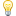 